IV  VOLTA 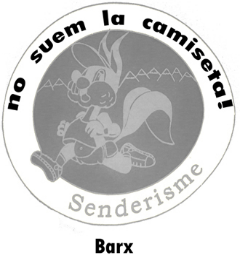 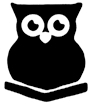  SIMA D’ALDAIA CIM D’ALDAIADISSABTE  30 D’ABRIL 2016 	7,30 h.  Concentració i eixida Carrer Major (Barx)               Celebració Festivitat Sant Pere de la Drova10,30 h. Esmorzar (Font de la Drova)                Apunat’t..!  I voras que bé ho passem!  Organitza:        Club Esportiu “El Mussol” Patrocina:         Ajuntament de Barx                         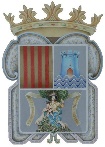 (despesa de l’esmorzar 4€, que pagarem abans de l’eixida) L’Ajuntament patrocina: la picaeta,  i la beguda 